Pielikums nr. 1:  Pušu kontaktiLīgumam Par Depozīta iepakojuma apsaimniekošanuKontakti par Depozīta sistēmuKontakti par rēķiniem un norēķiniem:Kontakti Depozīta iepakotāju jautājumiemKontakti par rēķiniem un norēķiniem*Obligāti aizpildāmie laukiPielikums Nr.2: Līgumam Par Depozīta iepakojuma apsaimniekošanuDepozīta zīmes vienreizlietojamam iepakojumam izmantošanas līgumsDIO piešķir neekskluzīvu bezatlīdzības licenci izmantot Depozīta zīmi vienreizlietojamam iepakojumam uz Vienreizlietojamā iepakojuma vienīgi tādā apjomā un veidā, kā noteikts šajā Licences Līgumā, Līgumā, Rokasgrāmatā Depozīta iepakotājiem, kā arī ES Sertifikācijas zīmes izmantošanas noteikumos. Gadījumā, ja Depozīta zīmes plānotais augstums uz Vienreizlietojamā iepakojuma ir mazāks kā 20 mm, Depozīta iepakotājam ir pienākums Depozīta zīmi uz Vienreizlietojamā iepakojuma attēlot sekojošā veidā, kas to skaidri nodala no citiem marķējuma vizuāliem elementiem: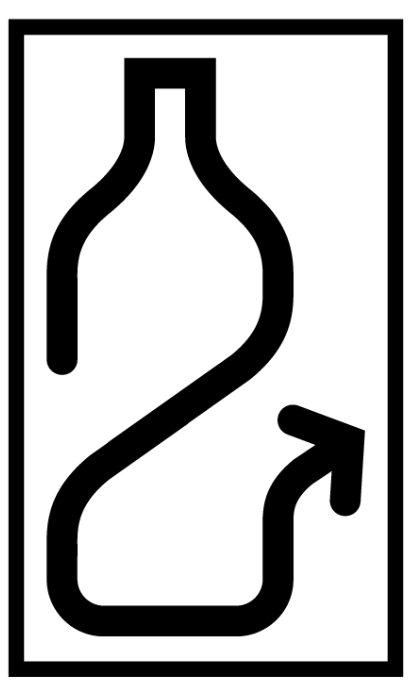 Šī Licences Līguma 1.punktā piešķirtā licence nevar tikt nodota trešajām personām. Visas šajā Licences Līgumā lietotās definīcijas ir tādas pašas kā Līgumā. Šis Licences Līgums stājas spēkā pēc tam, kad to ir parakstījušas abas Puses, un paliek spēkā ciktāl ir spēkā Līgums. Jebkurš strīds, kas izriet no šī Licences Līguma vai ir saistīts ar to, Pusēm ir jārisina mierīgā ceļā. Ja Pusēm neizdodas atrisināt strīdu, savstarpēji vienojoties, strīds ir jārisina Latvijas Republikas tiesās saskaņā ar Latvijas Republikas likumiem. LĪGUMSpar Depozīta iepakojuma apsaimniekošanu2021. gada ]Rīgā SIA “Depozīta Iepakojuma Operators”, reģistrācijas Nr.44103146177 (turpmāk - DIO), kuru pārstāv , kura rīkojas uz pilnvaras pamata, un reģistrācijas Nr. ar juridisko adresi , (turpmāk – Depozīta Iepakotājs), kuru pārstāv , kurš rīkojas uz  pamata,(katrs atsevišķi saukts Puse, bet abi kopā – Puses)ŅEMOT VĒRĀ, KA:Pēc depozīta sistēmas iepakojumam ieviešanas Latvijā Depozīta Iepakotājam ir pienākums piedalīties šajā sistēmā un pildīt citus Latvijas Republikas Iepakojuma likumā un Ministra kabineta noteikumos “Depozīta sistēmas darbības noteikumi” depozīta iepakotājiem, kuri Latvijas tirgū laiž produktus depozīta iepakojumā, kuram ir piemērojama depozīta sistēma, noteiktos noteikumus;DIO ir ieguvis tiesības kļūt par depozīta sistēmas operatoru Latvijā tiesību aktos noteiktajā kārtībā un 2021.gada 14.janvārī noslēdzis līgumu ar Valsts vides dienestu (VVD) par iepakojuma depozīta sistēmas ieviešanu;tāpēc puses ir vienojušās par zemāk norādīto un noslēgušas šo Līgumu par depozīta iepakojuma apsaimniekošanas organizēšanu (Līgums):1. DEFINĪCIJASZemāk norādītajiem šajā Līgumā ar lielajiem sākumburtiem lietotajiem terminiem ir zemāk norādītā  nozīme un/vai īpašs saturs, un tie ir attiecīgi interpretējami, ja vien konteksts nepārprotami nenosaka citādi un/vai ja Līgumā nav norādīts citādi:Citi Līgumā lietotie termini ir interpretējami tā, kā tie ir definēti Iepakojuma likumā, Ministru kabineta noteikumos “Depozīta sistēmas darbības noteikumi” un citos normatīvajos aktos, ka regulē depozīta iepakojuma apsaimniekošanu.LĪGUMA PRIEKŠMETS UN PUŠU SAISTĪBASDIO apņemas veikt Depozīta iepakojuma apsaimniekošanu saskaņā ar Līgumā izklāstītajiem nosacījumiem un kārtību, lai nodrošinātu Depozīta iepakotāja pienākumu izpildi, kas noteikti Iepakojuma likumā un citos normatīvajos aktos saistībā ar dalību Depozīta sistēmā, savukārt Depozīta iepakotājs apņemas samaksāt DIO Depozīta sistēmas dalības maksu un pildīt citas šajā Līgumā uzņemtās saistības.DIO apņemas:reģistrēt Depozīta iepakotāja Depozīta iepakojumu Reģistrā atbilstoši šajā Līgumā noteiktajai kārtībai, balstoties uz Depozīta iepakotāja iesniegtajiem datiem;veikt Depozīta sistēmā savāktā un apsaimniekotā Depozīta iepakojuma uzskaiti; gadījumā, ja Depozīta iepakojuma savākšanai tiek izmantoti Taromāti, nodrošināt, lai tie tiktu pielāgoti Reģistrā reģistrētā Depozīta iepakotāja Depozīta iepakojuma atpazīšanai un uzskaitei, un pieņemtu to, izņemot gadījumus, kad galalietotāju nodotais iepakojums nav apzīmēts ar Depozīta zīmi, vai arī Depozīta zīme nav skaidri redzama un tāpēc nav identificējama, un/vai tas nav apzīmēts ar Svītrkodu vai Svītrkods ir bojāts, un tāpēc Depozīta iepakotāju nevar identificēt, un/vai tas nav pilnīgi tukšs, un/vai tā forma ir mainījusies tā, ka tehniski to nav iespējams identificēt;organizēt Reģistrā reģistrēta Depozīta iepakotāja Depozīta iepakojuma, kas atbilst Līgumā noteiktajām prasībām, pieņemšanu Pārdevēju tirdzniecības vietās un organizēt un veikt tā apsaimniekošanu un veikt citus Depozīta sistēmas operatora pienākumus, kas noteikti normatīvajos aktos, un saistības, kas pielīgtas ar šo Līgumu;nodrošināt, lai VVD tiktu iesniegta informācija par šī Līguma noslēgšanu ar Depozīta iepakotāju, saskaņā ar normatīvajos aktos un DIO līgumā ar VVD noteikto kārtību.Depozīta iepakotājs apņemas:nodrošināt, lai Depozīta iepakotāja tirgū laistais Depozīta iepakojums atbilstu normatīvajos aktos, Līgumā un Rokasgrāmatā Depozīta iepakotājiem noteiktajām prasībām un specifikācijām;nodrošināt, lai Depozīta iepakotāja produkti, kas iepakoti Depozīta iepakojumā, kas apzīmēts ar Depozīta zīmi, kura apsaimniekošana saskaņā ar šo līgumu ir uzticēta DIO, netiktu laisti tirgū līdz 2022. gada 31.janvārim (ieskaitot);reģistrēt Reģistrā visu iepakojumu, kas saskaņā ar normatīvajiem aktiem piekrīt Depozīta sistēmai;Reģistrā reģistrētus Svītrkodus normatīvos aktos noteiktajā pārejas posmā tirgū laist tikai ar Depozīta zīmes marķējumu;saskaņā ar šajā Līgumā noteikto kārtību un nosacījumiem sniegt DIO informāciju, kas nepieciešama Depozīta iepakotāja Depozīta iepakojuma reģistrēšanai Reģistrā, Pārskatus, citus datus un/vai informāciju, kas nepieciešama līgumsaistību izpildei un/vai Depozīta sistēmas darbībai;maksāt DIO Depozīta sistēmas dalības maksu, kas noteikta normatīvajos aktos paredzētajā kārtībā, un veikt citus Līgumā paredzētos maksājumus saskaņā ar Līgumā ietvertajiem nosacījumiem un kārtību;sadarboties ar DIO, lai nodrošinātu pienācīgu Depozīta sistēmas darbību un citu šajā Līgumā noteikto saistību izpildi.PUŠU APLIECINĀJUMI UN APSTIPRINĀJUMIDepozīta iepakotājs apliecina ka: ir uzskatāms par depozīta iepakotāju saskaņā ar Iepakojuma likuma prasībām;ir informēts un saprot, ka DIO, lai pienācīgi izpildītu savus pienākumus, kas saistīti ar Depozīta sistēmas darbību, plāno un veic savas darbības tā, lai šādas darbības būtu pēc iespējas atbilstošas visu Depozīta iepakotāju interesēm, un sniedz pakalpojumus visiem Depozīta iepakotājiem atbilstoši vienādiem noteikumiem saskaņā ar Iepakojuma likuma un citu normatīvo aktu prasībām.Puses saprot un apstiprina, ka šis Līgums ir noslēgts, lai izpildītu normatīvos aktos noteikto Depozīta iepakotāja pienākumu piedalīties Depozīta sistēmā un DIO pienākumu organizēt Depozīta sistēmu, veidojot racionālu izlietotā iepakojuma apsaimniekošanas sistēmu izveidi valstī un tādējādi samazinot izlietotā iepakojuma nelabvēlīgo ietekmi uz vidi un radot Depozīta iepakotājam iespēju izmantot normatīvajos aktos noteikto atbrīvojumu no dabas resursu nodokļa samaksas. DIO apstiprina, ka ir reģistrējis savu darbību normatīvajos aktos noteiktajā kārtībā un ir noslēdzis līgumu ar Valsts vides dienestu, kas tam dod tiesības nodrošināt Depozīta sistēmas darbību Latvijas Republikas teritorijā līdz 2029.gada 31.janvārim.TIESĪBAS UZ DEPOZĪTA IEPAKOJUMU Puses vienojas, ka īpašumtiesības uz Vienreizlietojamo un Universālo AU iepakojumu, kas pieņemts Depozīta sistēmā, pāriet DIO no šāda iepakojuma savākšanas brīža (pieņemšana no galalietotājiem), un Depozīta iepakotājs apliecina, ka tas neizvirzīs nekādas pretenzijas par īpašumtiesību uz minēto iepakojumu nodošanu DIO līdz iepakojums ir atgriezts Depozīta iepakotājam Universālā AU iepakojuma gadījumā. Īpašumtiesības uz Individuāla dizaina AU iepakojumu visā Individuāla dizaina AU iepakojuma aprites ciklā ir attiecīgajam depozīta iepakotājam, kas šādu iepakojumu laiž tirgū. ATKĀRTOTI LIETOJAMAIS IEPAKOJUMS    Puses vienojas, ka gadījumā, ja Depozīta iepakotājs laidīs tirgū produktus Atkārtoti lietojamā iepakojumā, Puses papildus vienosies par Universālā AU iepakojuma un/vai Individuāla dizaina AU iepakojuma apsaimniekošanas organizēšanu atbilstoši spēkā esošajām normatīvajiem aktiem, parakstot attiecīgu pielikumu pie šī Līguma (Vienošanās par Universālā AU iepakojuma apriti, Līguma Pielikums Nr.4; Vienošanās par Individuāla dizaina AU iepakojuma apriti, Līguma Pielikums Nr.5).NESTANDARTA IEPAKOJUMSDIO piedāvās Depozīta iepakotājam pakalpojumus saistībā ar Nestandarta iepakojumu tikai gadījumā, ja Puses vienosies par šādu pakalpojumu sniegšanu, parakstot atsevišķu vienošanos, kurā tās atrunā pakalpojumu apjomu, to sniegšanas nosacījumus, pakalpojumu cenas un norēķinu nosacījumus. Pakalpojuma cena tiks aprēķināta ņemot vērā katra individuālā nestandarta iepakojuma tiešās papildu izmaksas, kas DIO rodas, apsaimniekojot šādu nestandarta iepakojumu.TREŠO PERSONU PIESAISTĪŠANA LĪGUMSAISTĪBU IZPILDEI DIO, lai izpildītu savas saistības saskaņā ar Līgumu, ir tiesības pēc saviem ieskatiem piesaistīt trešās personas (apakšuzņēmējus, piegādātājus utt.), tostarp, bet ne tikai, Pārdevējus, pārvadātājus, personas, kas nodrošina Depozīta iepakojuma apsaimniekošanas pakalpojumus utt. DIO par apakšuzņēmēju saistībām Līguma izpildes ietvaros atbild kā pats par savām.DEPOZĪTA IEPAKOJUMA REĢISTRĀCIJA    Depozīta iepakotājam, rīkojoties saskaņā ar šajā Līgumā un Rokasgrāmatā Depozīta iepakotājiem izklāstītajiem nosacījumiem un kārtību, ne vēlāk kā 2 (divas) nedēļas pirms šādu produktu laišanas tirgū datuma (ne vēlāk kā trīs nedēļu laikā, ja dati tiek sniegti līdz 2022. gada 1. februārim) jāiesniedz DIO Rokasgrāmatā Depozīta iepakotājiem norādītā informācija (ieskaitot Depozīta iepakojuma paraugus), kas nepieciešama, lai Reģistrā reģistrētu Depozīta iepakojuma ierakstu par katru jaunu vai mainītu Depozīta iepakotāja tirgū laistā produkta iepakojumu visos gadījumos, kad Depozīta iepakotājs laiž vai plāno laist tirgū produktus Depozīta iepakojumā atbilstoši normatīvo aktu un šajā Līgumā un Rokasgrāmatā noteiktajām prasībām. Līdz 2023.gada 1.janvārim Depozīta sistēmas Reģistrā reģistrējamajam Svītrkodam ir jābūt tādam, kas nav bijis laists Latvijas tirgū līdz Depozīta sistēmas uzsākšanai 2022.gada 1.februārī vai līdz tā reģistrācijas brīdim pēc Depozīta sistēmas darbība uzsākšanas, izņemot gadījumus, kad Depozīta iepakotājs rīkojas saskaņā ar Līguma 14.3. punktā noteikto kārtību. DIO ne vēlāk kā 2 (divu) nedēļu laikā (ne vēlāk kā 3 (trīs) nedēļu laikā, ja dati tiek sniegti līdz 2022. gada 1. februārim) pēc visu Depozīta iepakojuma reģistrēšanai nepieciešamo datu un iepakojuma paraugu saņemšanas no Depozīta iepakotāja, bez maksas reģistrē Depozīta iepakojumu Reģistrā, izņemot gadījumus, kas norādīti šī Līguma 8.6. punktā, un nekavējoties rakstveidā informē Depozīta iepakotāju par datumu, ar kuru reģistrēto Depozīta iepakojumu drīkst laist tirgū. Izņēmuma gadījumos var noteikt īsākus termiņus, ja Puses par to vienojas atsevišķi. Ja iesniegtajos datos un/vai iepakojumā ir veicamas izmaiņas, DIO rakstveidā informē Depozīta iepakotāju norādītajā termiņā, norādot veicamo izmaiņu būtību. Labotu Depozīta iepakojuma reģistrāciju DIO veic no 5 (piecu) – 10 (desmit) darba dienu laikā atkarībā no veicamo izmaiņu būtības. Depozīta iepakotājs apņemas nodrošināt, ka Depozīta iepakojumā iepakotie produkti tiek piegādāti Latvijas tirgum ne agrāk kā DIO norādītajā tirgū laišanas datumā. DIO apņemas nodrošināt, ka norādītais tirgū laišanas datums nebūs vēlāk kā 7 (septiņas) dienas pēc reģistrācijas, izņemot tiem iepakojumiem, kuri tiks reģistrēti līdz Depozīta sistēmas darbības uzsākšanai un kuriem būs viens tirgū laišanas datums – 2022.gada 1.februāris.  Depozīta iepakotājs apņemas nodrošināt, lai DIO iesniegtie dati būtu precīzi un pareizi visā Depozīta iepakojuma ieraksta pastāvēšanas laikā, savukārt DIO apņemas pieņemt datus, tos pareizi ievadīt Reģistrā un nodrošināt Reģistra precīzu un pareizu darbību. Reģistrā esošo datu grozījumi veicami tādā pašā kārtībā un atbilstoši tādiem pašiem nosacījumiem (ieskaitot nosacījumus, kas ietverti šā Līguma 8.2.punktā), saskaņā ar kuriem tiek veikta jauna Depozīta iepakojuma (jauna produkta iepakojuma) reģistrācija. Lai noteiktu, vai jebkādu izmaiņu dēļ ir jāgroza Reģistrā esošie Depozīta iepakojumu reģistrācijas dati vai jāreģistrē jauns Depozīta iepakojums, ir jāievēro Rokasgrāmatā Depozīta iepakotājiem ietvertie kritēriji.Ja Depozīta iepakotājs iesniedz pieteikumu reģistrēt Svītrkodu, kas jau ir reģistrēts Reģistrā atbilstoši cita Depozīta iepakotāja sniegtajiem datiem, DIO, veicot iepakojuma reģistrāciju Līguma 8.1-8.3 noteiktajā kārtībā, piesaistīs Depozīta iepakotāja pieteikumu esošam Depozīta Reģistra ierakstam, tādejādi kopīgojot Reģistra ierakstu. Šādā gadījumā Depozīta iepakotājs apņemas nodrošināt, lai šādā Depozīta iepakojumā iepakotie produkti tiek piegādāti Latvijas tirgum ne agrāk kā pēc tam, kad tas saņem tam noteikto DIO apstiprināto tirgū laišanas datumu. DIO 10 (desmit) darba dienu laikā rakstiski informē Reģistrā reģistrētos Depozīta iepakotājus, kas ir piesaistīti attiecīgajam Reģistra ierakstam, par ierakstā veiktajām izmaiņām un piesaistīto jauno Depozīta iepakotāju.  Depozīta iepakotājs ir atbildīgs par pienākumu izpildi Depozīta sistēmas ietvaros kopīgota Depozīta Reģistra ieraksta gadījumā atbilstoši savai tirgū laistā apjoma proporcijai pret visu Depozīta iepakotāju kopā tirgū laisto apjomu noteiktajā periodā.    Sniedzot datus, kas nepieciešami Depozīta iepakojuma reģistrēšanai Reģistrā, Depozīta iepakotājs apņemas, ievērojot šā Līguma noteikumus, sniegt DIO informāciju par Svītrkodu, kas tiks izmantots attiecīgā produkta Depozīta iepakojuma marķēšanai (t.i., norādīt Svītrkodu, tā tipu: Nacionālais vai Starptautiskais), un Reģistrā reģistrēto Depozīta iepakojumu marķēt tikai ar tādu kodu (tipu), kas tika norādīts DIO iesniegtajos datos. Depozīta iepakotājs var mainīt Svītrkodu un tā veidu (Nacionālais vai Starptautiskais, atbilstoši Līguma noteikumiem), kas attiecināms uz attiecīgo Depozīta iepakojumu, sniedzot DIO datus, kas nepieciešami Depozīta iepakojuma reģistrēšanai Reģistrā saskaņā ar šo punktu. DIO bez maksas veic nepieciešamās izmaiņas Reģistrā ne vēlāk kā 5 (piecu) darba dienu laikā pēc Depozīta iepakotāja pieteikuma par izmaiņu veikšanu saņemšanas un nekavējoties rakstveidā informē par to Depozīta iepakotāju. Depozīta iepakojumam un tā marķējumam ir jāatbilst Līgumā un Rokasgrāmatā Depozīta iepakotājiem noteiktajām prasībām. DIO ir tiesības atteikt Depozīta iepakojuma reģistrēšanu Reģistrā, ja izpildās vismaz viens no zemāk norādītajiem nosacījumiem: Reģistrācijai pieteiktais iepakojums un/vai dati neatbilst prasībām, kas noteiktas šajā Līgumā un/vai Rokasgrāmatā Depozīta iepakotājiem, un tādēļ nav iespējams nodrošināt šāda iepakojuma savākšanu, izmantojot Taromātus.Depozīta iepakotājs nav samaksājis DIO Depozīta sistēmas dalības maksu/-as un/vai nav veicis citus maksājumus saskaņā ar Līgumu, un/vai Depozīta iepakotājs ar savu rīcību ir pārkāpis Līgumu un nav izlabojis šādu pārkāpumu 5 (piecu) darba dienu laikā pēc DIO rakstiska atgādinājuma, izņemot pamatoti apstrīdētās summas;Par savu lēmumu atteikt Depozīta iepakojuma reģistrēšanu reģistrā, norādot atteikuma pamatu, DIO rakstveidā informē Depozīta iepakotāju termiņā, kāds Līgumā noteikts attiecīgās reģistrācijas vai tās izmaiņu reģistrēšanai. Gadījumā, ja tiek konstatēts kāds no šajā punktā noradītajiem apstākļiem, kuru dēļ DIO var atteikt Depozīta iepakojuma reģistrēšanu, DIO apņemas pirms šāda lēmuma pieņemšanas rakstveidā informēt Depozīta iepakotāju par konstatētajiem apstākļiem, nosakot saprātīgu termiņu to novēršanai.   Depozīta iepakotājs apņemas nekavējoties sniegt Reģistrā informāciju par savu lēmumu pārtraukt laist tirgū produktu ar noteiktu Svītrkodu reģistrētā Depozīta iepakojumā un iesniegt pieprasījumu par Depozīta iepakojuma dzēšanu no Reģistra saskaņā ar šā Līguma 8.8.1. punktu.   DIO var izņemt Depozīta iepakojuma ierakstu no aktīvā Reģistra:Pēc 36 (trīsdesmit sešiem) kalendārajiem mēnešiem no datuma, kuru Depozīta iepakotājs, ar savu iesniegumu, ir noteicis kā Depozīta iepakojuma ar norādīto Svītrkodu izņemšanu no Latvijas tirgus dienu;gadījumā, kad, atsaucoties uz Pārskatiem, DIO konstatē, ka Depozīta iepakotājs vairāk nekā 36 (trīsdesmit sešu) kalendāros mēnešus nav laidis tirgū Latvijā attiecīgo Depozīta iepakojumu. DIO informē Depozīta iepakotāju par Depozīta iepakojuma ieraksta izņemšanu no aktīvā Reģistra saskaņā ar šo punktu ne vēlāk kā 10 (desmit) darba dienas pirms Depozīta iepakojuma izņemšanas no aktīvās reģistrācijas. Ja Depozīta iepakotājs vēlāk nolemj laist tirgū attiecīgo Depozīta iepakojumu, kurš tika izņemts no aktīvā Reģistra,  DIO atjauno reģistrāciju bez maksas ne vēlāk kā 10 (desmit) darba dienu laikā no pieteikuma saņemšanas dienas un nekavējoties rakstveidā informē par to Depozīta iepakotāju;Gadījumā, kad Depozīta iepakotājs nav samaksājis DIO Depozīta dalības maksu, Depozīta maksu un/vai nav veicis citus maksājumus saskaņā ar Līgumu, un/vai Depozīta iepakotājs ar savu rīcību ir sistemātiski pārkāpis Līgumu un nav izlabojis šādu pārkāpumu pēc DIO 2 (diviem) rakstveida atgādinājumiem un brīdinājumiem. DIO ir tiesības informēt Pārdevējus par otrā brīdinājuma izteikšanu Depozīta iepakotājam;Pēc 36 (trīsdesmit sešiem) kalendārajiem mēnešiem no Līguma izbeigšanas dienas.   Ja Reģistra ierakstu (svītrkodu) ir reģistrējuši vairāki Depozīta iepakotāji saskaņā ar 8.4. punktu, tad no aktīvā Reģistra to drīkst izņemt tikai tad, kad 8.8 punktā minētie nosacījumi izpildās visiem attiecīgā ieraksta Depozīta iepakotājiem. DIO ir tiesības mainīt Rokasgrāmatā Depozīta iepakotājiem norādītās prasības Depozīta iepakojumam, tostarp prasības reģistrācijai Reģistrā, saskaņā ar šajā Līgumā noteikto kārtību un nosacījumiem. Ja grozot prasības Depozīta iepakojuma reģistrēšanai Reģistrā, jāmaina, jāgroza un/vai jāpapildina Reģistrā pirms šādu reģistrācijas prasību grozījumiem reģistrētā Depozīta iepakojuma dati, DIO bez maksas veic attiecīgas izmaiņas, grozījumus un/vai papildinājumus šādos iepakojuma reģistrācijas datos.DEPOZĪTA IEPAKOJUMA MARĶĒŠANA AR SVĪTRKODU   Depozīta iepakotājs apņemas marķēt visu Depozīta iepakojumu, kura apsaimniekošana saskaņā ar šo Līgumu ir uzticēta DIO, ar svītrkodiem, kurus piešķir  biedrība GS1 Latvija (vai cita persona, kas sniedz pakalpojumus saistībā ar Svītrkoda piešķiršanu un izmantošanu), ievērojot prasības, kas noteiktas šajā Līgumā un Rokasgrāmatā.   Depozīta iepakotājs apņemas izmantot Nacionālo kodu tikai tāda Depozīta iepakojuma marķēšanai, kurā iepakotie produkti tiek piegādāti tikai Latvijas tirgum vai Latvijas tirgum un ārvalstu tirgiem, kas nav norādīti šā Līguma 9.3.punktā ietvertajā sarakstā, izņemot šā Līguma 9.3. punktā norādītos gadījumus. Depozīta iepakotājs apņemas nodrošināt, lai ar Nacionālo kodu marķētos Depozīta iepakojumā iepakotos produktus Depozīta iepakotājs nepiegādā šā Līguma 9.3. punktā norādītajiem ārvalstu tirgiem, izņemot gadījumus, kas norādīti šā Līguma. 9.3. punktā.   Ja Depozīta iepakotājs piegādā attiecīgo produktu Depozīta iepakojumā, gan Latvijas tirgum, gan Lietuvas, Igaunijas, Baltkrievijas, Krievijas Federācijai, Polijas, Ukrainas (ar DIO lēmumu, par kuru DIO paziņo Depozīta iepakotājam 60 (sešdesmit) dienas iepriekš, šo sarakstu var grozīt, ņemot vērā saprātīgu risku importēt Depozīta iepakojumu, kas piegādāts citu valstu tirgiem, uz Latvijas teritoriju) tirgiem, Depozīta iepakotājs apņemas šāda produkta Depozīta iepakojumu klasificēt kā Starptautisko kodu atbilstoši šā Līguma 1.19.punkta noteikumiem. Depozīta iepakotājam ir tiesības marķēt šādu Depozīta iepakojumu (t.i., piegādātu ne tikai Latvijas tirgum, bet arī iepriekšējā teikumā norādītajiem ārvalstu tirgiem) ar Nacionālo kodu tikai gadījumā, ja attiecīgā produkta Depozīta iepakojuma daudzums (vienībās), ko Depozīta iepakotājs kalendārā gada laikā piegādā iepriekšminētajiem ārvalstu tirgiem, nav lielāks par 3 (trim) procentiem no attiecīgā produkta Depozīta iepakojuma kopējā daudzuma (vienībās), kuru Depozīta iepakotājs kalendārā gada laikā piegādā Latvijas tirgum. Ja DIO konstatē, ka Depozīta iepakotājs izmanto Nacionālo kodu pretēji šajā punktā un citos Līguma punktos un Rokasgrāmatā Depozīta iepakotājiem ietvertajiem noteikumiem, DIO ir tiesības visam attiecīgajam Depozīta iepakotāja Depozīta iepakojumam piemērot prasības, kas ir piemērojamas tam iepakojumam, kas ir marķējams ar Starptautisko kodu, tai skaitā tiesības pārrēķināt maksājamās Depozīta sistēmas dalības maksas summas, savukārt Depozīta iepakotājs apņemas samaksāt papildus uzrēķinātās Depozīta sistēmas dalības maksas summas un segt DIO zaudējumus, kas tam radušies maldinošas informācijas sniegšanas rezultātā.    Ja Depozīta iepakotājs, iesniedzot DIO Depozīta iepakojuma reģistrācijai Reģistrā nepieciešamos datus saskaņā ar šo Līgumu, attiecīgā produkta Depozīta iepakojuma marķēšanai izvēlas:Starptautisko kodu – Depozīta iepakotājam ir tiesības mainīt šo kodu (tā veidu) uz Nacionālo kodu ne biežāk kā reizi kalendārajā gadā, iesniedzot DIO rakstisku pieprasījumu par koda (tā veida) maiņu; DIO šo maiņu reģistrē 5 (piecu) darba dienu laikā no iesnieguma saņemšanas dienas;Nacionālo kodu – Depozīta iepakotājam ir tiesības jebkurā laikā mainīt šo kodu (tā veidu) uz Starptautisko kodu, iesniedzot DIO rakstisku pieprasījumu par Svītrkoda (tā veida) maiņu, norādot koda (tā veida) maiņas datumu; DIO šo maiņu reģistrē 5 (piecu) darba dienu laikā no iesnieguma saņemšanas dienas;   Depozīta iepakotājs apņemas nemarķēt iepakojumu, uz kuru neattiecas Depozīta sistēma un/vai par kuru nav jāmaksā Depozīta maksa saskaņā ar normatīvo aktu prasībām, ar Svītrkodu, kas reģistrēts Reģistrā, un/vai nelaist tirgū Latvijā produktus, kas iepakoti ar Svītrkodu, kas reģistrēts Reģistrā, marķētā iepakojumā, ja uz šādu iepakojumu neattiecas Depozīta sistēma un/vai par to netiek iekasēta Depozīta maksa saskaņā ar normatīvo aktu prasībām.10.    DEPOZĪTA ZĪMEDepozīta iepakotājs apņemas marķēt visu Vienreizlietojamo iepakojumu ar Depozīta zīmi vienreiz lietojamam iepakojumam atbilstoši šī Līguma, Rokasgrāmatas Depozīta iepakotājiem un tiesību aktos noteiktajām prasībām, parakstot attiecīgu pielikumu pie šī Līguma (Depozīta zīmes vienreizlietojamam iepakojumam izmantošanas līgums, Līguma Pielikums Nr.2) un ievērojot tajā noteiktos papildu nosacījumus. Gadījumā, ja Depozīta iepakotājs ir noslēdzis ar DIO Vienošanos par Universālā AU iepakojuma apriti un/vai Vienošanos par Individuāla dizaina AU iepakojuma apriti, Depozīta iepakotājs apņemas marķēt visu Atkārtoti lietojamo iepakojumu ar Depozīta zīmi atkārti lietojamam iepakojumam atbilstoši šī Līguma, Rokasgrāmatas Depozīta iepakotājiem un tiesību aktos noteiktajām prasībām, parakstot attiecīgu pielikumu pie šī Līguma (Depozīta zīmes atkārtoti lietotajam iepakojumam izmantošanas līgums, Līguma Pielikums Nr.3) un ievērojot tajā noteiktos papildu nosacījumus. Depozīta iepakotājs apņemas nodrošināt, lai Depozīta zīme Latvijas tirgū tiktu izmantota vienīgi tā tirgū laistā iepakojuma marķēšanai, kuram ir piemērojama Depozīta sistēma atbilstoši normatīvo aktu prasībām (t.i., par kuru ir iekasējama Depozīta maksa). 11. PĀRSKATU SAGATAVOŠANA UN IESNIEGŠANA Depozīta iepakotājam ir jāsniedz DIO ikmēneša Pārdošanas pārskats par iepriekšējo kalendāro mēnesi, līdz katra kārtējā kalendārā mēneša 7. (septītajam) datumam. Gadījumā, ja mēneša 7. datums iekrīt brīvdienā vai svētku dienā, ikmēneša Pārdošanas pārskats ir iesniedzams nākošajā darba dienā. Pārskatā Depozīta iepakotājam ir jāsniedz ziņas par pārskata mēnesi par Latvijas tirgū laisto Depozīta iepakojuma daudzumu (vienībās), norādot katra Depozīta iepakojuma Svītrkodu, tai skaitā:visu Depozīta iepakojumu, kurā iepakotus produktus Depozīta iepakotājs ir laidis tirgū Latvijā iepriekšējā kalendārajā mēnesī un par kuriem saskaņā ar normatīvo aktu prasībām ir piemērota Depozīta maksa.11.1.2.  visu Depozīta iepakojumu, kurā iepakotus produktus Depozīta iepakotājs ir laidis tirgū Latvijā iepriekšējā kalendārajā mēnesī, nepiemērojot Depozīta maksu (piem. pašu patērētais, marketingā un reprezentācijā izmantotais vai ziedotais), ja šāds iepakojums ticis marķēts ar Depozīta zīmi un/vai Svītrkodu, kas reģistrēts Reģistrā.Par Latvijas tirgū laisto Depozīta iepakojumu netiek uzskatīts un pārskatā NAV jāiekļauj depozīta iepakojums, kuru: izved realizācijai ārpus Latvijas teritorijas uz Eiropas Savienības vai Eiropas Ekonomikas zonas dalībvalstīm vai trešām valstīm;patērē starptautisko pārvadājumu laikā Eiropas Savienības vai Eiropas Ekonomikas zonas dalībvalstīs vai trešās valstīs.kuru iepakotos produktus Depozīta iepakotājs ir norakstījis un/vai kuru derīguma termiņš ir beidzies, ja Depozīta iepakotājs iesniedz dokumentus, kas apstiprina, ka šādi produkti tikuši norakstīti un/vai ka to derīguma termiņš ir beidzies, un apstiprina to izlietotā iepakojuma apsaimniekošanu ar DIO iepriekš saskaņotā veidā atbilstoši normatīvo aktu prasībām. Ja Depozīta iepakotājs iesniedz šādus dokumentus attiecībā uz izlietotā iepakojuma apsaimniekošanu saistībā ar Depozīta iepakojumu, kas norādīts Depozīta iepakotāja iepriekš iesniegtajos Pārskatos un par kuru Depozīta iepakotājs jau ir samaksājis DIO Depozīta maksu, DIO ir jāatmaksā Depozīta iepakotāja samaksātā Depozīta maksa par attiecīgo Depozīta iepakojuma daudzumu. Pārmaksātā Depozīta maksas summa ir jāatmaksā Depozīta iepakotājam, par attiecīgo summu samazinot ikmēneša Depozīta maksas summu, kas Depozīta iepakotājam ir jāmaksā DIO.Skaidrības labad, tā kā Depozīta sistēma uzsāk darbību 2022.gada 1.februārī, pirmais iespējamais pārskata mēnesis ir 2022.gada februāris, par kuru Pārdošanas Pārskats ir iesniedzams līdz 2022.gada 7.martam.11.2  Pēc DIO pieprasījuma Depozīta iepakotājam, kurš tirgū laiž ar Reģistrā reģistrētu Nacionālo kodu marķētā Depozīta iepakojumā iepakotus produktus, ir jāiesniedz DIO atsevišķs pārskats par šāda Depozīta iepakojuma laišanu tirgū DIO norādītā termiņā, kas nevar būt ilgāks par 24 (divdesmit četriem) mēnešiem (norādot Latvijas tirgū un ārvalstu tirgū laistā Depozīta iepakojuma Svītrkodu un daudzumu). DIO ir tiesības pieprasīt iesniegt šajā apakšpunktā minēto pārskatu reizi kalendārajā gadā, savukārt Depozīta iepakotājs apņemas šādu pārskatu DIO iesniegt 10 (desmit) darba dienu laikā pēc DIO pieprasījuma saņemšanas. Pārskata forma, tā aizpildīšanas kārtība un citas prasības ir norādītas Rokasgrāmatā Depozīta iepakotājiem. 11.3    Depozīta iepakotājam ir jānodrošina Pārskatos ietverto datu pilnīgums, pareizība un precizitāte. Ja izrādās, ka Pārskatos ietvertie dati ir nepareizi un/vai nepilnīgi, Depozīta iepakotājam ir nekavējoties jāinformē DIO par to, norādot iemeslus, kuru dēļ tika iesniegti nepareizi dati, kā arī jāsniedz DIO Pārskata grozījumi vai jāiekļauj precizēti dati nākamā mēneša atskaitē, un jāsamaksā DIO Depozīta maksa, Depozīta sistēmas dalības maksa un citi šajā Līgumā noteiktie maksājumi par to Depozīta iepakojuma daudzumu, kas nebija norādīts Pārskatos (t.i., pirms grozījumiem). Ja Depozīta iepakotājs iesniedz DIO informāciju, norādot, ka Pārskatā norādītais Depozīta iepakojuma daudzums ir lielāks nekā faktiskais daudzums, kas laists tirgū Latvijā (piemēram, tādēļ, ka daļa Depozīta iepakojuma atgūta kopā ar tirgū laistajiem produktiem aprēķinu kļūdu dēļ, u.c.), un ka Depozīta iepakotājs ir samaksājis DIO Depozīta sistēmas dalības maksu un Depozīta maksu, DIO ir jāatmaksā Depozīta maksas un Depozīta sistēmas dalības maksas summa, kuru Depozīta iepakotājs ir pārmaksājis par attiecīgo Depozīta iepakojuma daļu, par attiecīgo summu samazinot nākamā mēneša maksājuma summu, kas Depozīta iepakotājam ir jāmaksā saskaņā ar šā Līguma 13.nodaļu.11.4    Puses vienojas, ka šā Līguma 11.3. punktā noteiktās Depozīta maksas un/vai Depozīta sistēmas dalības maksas aprēķins un/vai pārrēķins nevar attiekties uz ilgāku laika periodu kā  pieci kalendārie gadi pirms Pārskata iesniegšanas, kurā norādīti nepareizi un/vai nepilnīgi dati (piemēram, pārāk mazs vai pārāk liels Latvijas tirgū laistā Depozīta iepakojuma daudzums), kā rezultātā veikts pārrēķins. Pēc Depozīta iepakotāja pieprasījuma saņemšanas DIO ir 20 (divdesmit) kalendāro dienu laikā jāsagatavo un jāiesniedz Depozīta iepakotājam bezmaksas informācijas kopsavilkums par Depozīta iepakojuma savākšanas līmeni (statistiku) Depozīta sistēmā iepriekšējā kalendārajā gadā (t.i., dati par Depozīta iepakotāja attiecīgā Depozīta iepakojuma, kas Depozīta sistēmā savākts iepriekšējā kalendārajā gadā, kopējo daudzumu (vienībās)).DEPOZĪTA IEPAKOTĀJA PĀRBAUDESJa DIO ir pamatotas šaubas par Depozīta iepakotāja Pārskatu pareizību un/vai precizitāti, kā arī 12.3.punktā minētā audita gadījumā, pēc DIO pieprasījuma Depozīta iepakotājam ir nekavējoties (bet jebkurā gadījumā ne vēlāk kā 14 (četrpadsmit) dienu laikā) jāiesniedz visu dokumentu kopijas un informācija, kas kalpojusi par pamatu Pārskatiem, tai skaitā valsts iestādēm iesniegto dokumentu, pārskatu un deklarāciju kopijas. DIO, pārbaudot Depozīta iepakotāju, ir tiesības par saviem līdzekļiem un pēc saviem ieskatiem piesaistīt trešās personas, kurām ir nepieciešamā kvalifikācija (auditorus, juristus, finanšu vai citus konsultantus), nodrošinot, ka iesniegtā informācija un dokumenti tiek izmantoti tikai Pārskatu pareizības pārbaudei.Ja šā Līguma 12.1. punktā norādītās pārbaudes laikā tiek konstatēts, ka Depozīta iepakotājs ir iesniedzis nepareizus datus, DIO ir tiesības pieprasīt, lai Depozīta iepakotājs sedz visus DIO pamatotus izdevumus saistībā ar trešo personu piesaisti pārbaudes veikšanai.Veicot DIO ikgadējo auditu, DIO izvēlētajam auditoram ir tiesības veikt  Depozīta iepakotāja Pārskatu datu auditu, pārbaudot ziņotā tirgū laistā Depozīta iepakojuma apjoma pareizību. DIO, iesniedzot auditētu pārskatu par iepriekšējo gadu VVD, pārskatam pievieno auditora atzinumu par Pārskatos minētās informācijas atbilstību prasībām, kas noteiktas normatīvajos aktos par iepakojuma uzskaiti un apsaimniekošanu.DEPOZĪTA MAKSA, DEPOZĪTA SISTĒMAS DALĪBAS MAKSA UN NORĒĶINU KĀRTĪBA13.1 Depozīta maksaDepozīta iepakotājs apņemas katru mēnesi maksāt DIO Depozīta maksu, saskaņā ar DIO izrakstīto rēķinu, par visu Vienreiz lietojamo iepakojumu un Universālo AU iepakojumu, kuras summa ir aprēķināma saskaņā ar normatīvajiem aktiem, reizinot attiecīgā Depozīta iepakojuma daudzumu (vienībās), kuru Depozīta iepakotājs iepriekšējā kalendārajā mēnesī ir laidis tirgū Latvijā, ar normatīvajos aktos attiecībā uz konkrēto Depozīta iepakojumu noteikto Depozīta maksas apmēru. Depozīta iepakotāja iepriekšējā mēnesī tirgū laistā Depozīta iepakojuma daudzums (vienībās) ir nosakāms atbilstoši Depozīta iepakotāja Pārdošanas Pārskatam, citiem Pārskatiem un/vai Depozīta iepakotāja pārbaužu, kas veiktas saskaņā ar šī Līguma 12.punktu, datiem. Ja Depozīta iepakotājs neiesniedz ikmēneša Pārdošanas pārskatu šajā Līgumā noteiktajā termiņā, Depozīta maksas aprēķinam ir piemērojami šī Līguma 13.3.punkta noteikumi. Depozīta iepakotājs apņemas katru mēnesi maksāt DIO Depozīta maksu:par visu Vienreiz lietojamo iepakojumu un Universālo AU iepakojumu, kurā iepakotus produktus Depozīta iepakotājs ir laidis tirgū Latvijā iepriekšējā kalendārajā mēnesī un par kuriem saskaņā ar tiesību aktu prasībām ir jāmaksā Depozīta maksa.par visu Depozīta iepakojumu, kurā iepakotus produktus Depozīta iepakotājs ir laidis tirgū Latvijā iepriekšējā kalendārajā mēnesī, nepiemērojot Depozīta maksu (piem. pašu patērētais, marketingā un reprezentācijā izmantotais vai ziedotais), ja šāds iepakojums ticis marķēts ar Depozīta zīmi un/vai Svītrkodu, kas reģistrēts Reģistrā.Depozīta iepakotājam nav pienākuma maksāt DIO Depozīta maksu:par Depozīta iepakojumu, kas netiek laists tirgū Latvijā;par Depozīta iepakojumu, kurā iepakotos produktus Depozīta iepakotājs ir norakstījis un/vai kuru derīguma termiņš ir beidzies, ja Depozīta iepakotājs iesniedz dokumentus, kas apstiprina, ka šādi produkti tikuši norakstīti un/vai ka to derīguma termiņš ir beidzies, un apstiprina to izlietotā iepakojuma apsaimniekošanu atbilstoši normatīvo aktu prasībām. Ja Depozīta iepakotājs iesniedz šādus dokumentus attiecībā uz izlietotā iepakojuma apsaimniekošanu saistībā ar Depozīta iepakojumu, kas norādīts Depozīta iepakotāja iepriekš iesniegtajos Pārskatos un par kuru Depozīta iepakotājs jau ir samaksājis DIO Depozīta maksu, DIO ir jāatmaksā Depozīta iepakotāja samaksātā Depozīta maksa par attiecīgo Depozīta iepakojuma daudzumu. Pārmaksātā Depozīta maksas summa ir jāatmaksā Depozīta iepakotājam, par attiecīgo summu samazinot nākamā mēneša (mēnešu)  Depozīta maksas summu, kas Depozīta iepakotājam ir jāmaksā DIO.DIO apņemas iesniegt rēķinu līdz kārtējā kalendārā mēneša 13 (Trīspadsmitajam) datumam. Depozīta iepakotājs apņemas ikmēneša Depozīta maksu samaksāt DIO ne vēlāk kā līdz kārtējā kalendārā mēneša 20. (divdesmitajam) datumam. Gadījumā, ja norādītie mēneša datumi iekrīt brīvdienā vai svētku dienā, noteiktā darbība ir izpildāma nākamajā darba dienā. Gadījumā, ja DIO kavē rēķina iesniegšanas termiņu, DIO nav tiesīgs piemērot Līgumā noteiktos kavējuma procentus par Depozīta iepakotāja pieļauto rēķina apmaksas termiņa kavējumu atbilstoši DIO pieļautajam rēķina iesniegšanas termiņa kavējumam.Depozīta maksas aprites kārtība Individuāla dizaina AU iepakojumam ir noteikta šī Līguma Pielikumā Nr.5.Depozīta sistēmas dalības maksaDepozīta iepakotāja katru mēnesi maksājamā Depozīta sistēmas dalības maksa ir aprēķināma saskaņā ar normatīvajiem aktiem, reizinot attiecīgā Depozīta iepakojuma daudzumu (vienībās), kuru Depozīta iepakotājs iepriekšējā kalendārajā mēnesī ir laidis tirgū Latvijā, ar attiecībā uz konkrēto Depozīta iepakojumu noteikto Depozīta sistēmas dalības maksu, kas apstiprināta normatīvajos aktos paredzētajā kārtībā, sākot ar 2023.gadu likumā "Par sabiedrisko pakalpojumu regulatoriem" noteiktajā kārtībā un norādīta DIO tīmekļa vietnē www.dio.lv. Depozīta iepakotāja iepriekšējā mēnesī tirgū laistā Depozīta iepakojuma daudzums (vienībās) tiek noteikts atbilstoši Depozīta iepakotāja ikmēneša Pārdošanas pārskatam, citiem Pārskatiem un/vai Depozīta iepakotāja pārbaužu datiem, kas veiktas saskaņā ar šā Līguma 12. punktu. Ja Depozīta iepakotājs neiesniedz ikmēneša Pārdošanas pārskatu līdz šā Līguma 11.1. punktā norādītā termiņa beigām, Depozīta sistēmas dalības maksas summas aprēķinam ir piemērojami šī Līguma 13.3. punkta noteikumi.Depozīta iepakotājs apņemas katru mēnesi maksāt DIO Depozīta sistēmas dalības maksu:par visu Depozīta iepakojumu, kurā iepakotus produktus Depozīta iepakotājs ir laidis tirgū Latvijā iepriekšējā kalendārajā mēnesī un par kuriem saskaņā ar normatīvo aktu prasībām ir jāmaksā Depozīta maksa;par visu Depozīta iepakojumu, kurā iepakotus produktus Depozīta iepakotājs ir laidis tirgū Latvijā iepriekšējā kalendārajā mēnesī, nepiemērojot Depozīta maksu (piem. pašu patērētais, marketingā un reprezentācijā izmantotais vai ziedotais), ja šāds iepakojums ticis marķēts ar Depozīta zīmi un/vai Svītrkodu, kas reģistrēts Reģistrā.Depozīta iepakotājam nav pienākuma maksāt DIO Depozīta sistēmas dalības maksu:par Depozīta iepakojumu, kas nav laists tirgū Latvijā;par Depozīta iepakojumu, kurā iepakotos produktus Depozīta iepakotājs ir norakstījis un/vai kuru derīguma termiņš ir beidzies, ja Depozīta iepakotājs iesniedz dokumentus, kas apstiprina, ka šādi produkti tikuši norakstīti un/vai ka to derīguma termiņš ir beidzies, un apstiprina to izlietotā iepakojuma apsaimniekošanu atbilstoši normatīvo aktu prasībām. Ja Depozīta iepakotājs iesniedz šādus dokumentus attiecībā uz izlietotā iepakojuma apsaimniekošanu saistībā ar Depozīta iepakojumu, kas norādīts Depozīta iepakotāja iepriekš iesniegtajos Pārskatos un par kuru Depozīta iepakotājs jau ir samaksājis DIO Depozīta sistēmas dalības maksu, DIO ir jāatmaksā Depozīta iepakotāja samaksātā Depozīta sistēmas dalības maksa par attiecīgo Depozīta iepakojuma daudzumu. Pārmaksātā Depozīta sistēmas dalības maksas summa ir jāatmaksā Depozīta iepakotājam, par attiecīgo summu samazinot nākamā mēneša (mēnešu) Depozīta sistēmas dalības maksas summu, kas Depozīta iepakotājam ir jāmaksā DIO.DIO apņemas iesniegt rēķinu līdz kārtējā kalendārā mēneša 13. (trīspadsmitajam) datumam. Depozīta iepakotājs apņemas ikmēneša Depozīta sistēmas dalības maksas summu samaksāt DIO ne vēlāk kā līdz kārtējā kalendārā mēneša 20. (divdesmitajam) datumam. Gadījumā, ja norādītie mēneša datumi iekrīt brīvdienā vai svētku dienā, noteiktā darbība ir izpildāma nākamā darba dienā. Gadījumā, ja DIO kavē rēķina iesniegšanas termiņu, tad DIO nav tiesīgs piemērot Līgumā noteiktos kavējuma procentus par Depozīta iepakotāja pieļauto rēķina apmaksas termiņa kavējumu atbilstoši DIO pieļautajam rēķina iesniegšanas termiņa kavējumam.13.3 Depozīta sistēmas dalības maksas un Depozīta maksas maksājamā apmēra pārrēķins Pārdošanas pārskata iesniegšanas kavējuma dēļJa Depozīta iepakotājs neiesniedz ikmēneša Pārdošanas pārskatu līdz šī Līguma 11.1.punktā norādītā termiņa beigām, DIO ir tiesības izrakstīt Depozīta iepakotājam rēķinu, kur maksājamā ikmēneša Depozīta sistēmas dalības maksa un/vai Depozīta maksa tiek aprēķināta par tādu Depozīta iepakojuma daudzumu, kas ir vienāds ar Depozīta iepakojuma daudzumu (vienībās), kas norādīts pēdējā Depozīta iepakotāja DIO iesniegtajā Pārdošanas pārskatā, plus 25 (divdesmit pieci) procenti. Lai novērstu šaubas, tiek atzīmēts, ka, neiesniedzot vai novēloti iesniedzot Pārdošanas pārskatu, netiek pagarināts rēķina apmaksas termiņš (t.i., rēķinam, ko DIO izrakstījis Depozīta iepakotājam saskaņā ar šo Līguma punktu, jābūt apmaksātam ne vēlāk kā līdz kārtējā kalendārā mēneša 20. (divdesmitajam) datumam. Puses vienojas, ka gadījumā, ja DIO neizmanto šajā apakšpunktā norādītās tiesības, tas neatbrīvo Depozīta iepakotāju no pienākuma iesniegt Pārdošanas pārskatu un neatbrīvo Depozīta iepakotāju no atbildības par attiecīgā termiņa nokavēšanu.Ja Depozīta iepakotājs iesniedz Pārdošanas pārskatu pēc šī Līguma 11.1.punktā norādītā termiņa beigām, DIO pārrēķina Depozīta sistēmas dalības maksas un Depozīta maksas apmēru, kas ir maksājama saskaņā ar Depozīta iepakotāja novēloti iesniegtajā Pārdošanas pārskatā ietvertajiem datiem un attiecīgi vai nu (i) atmaksā tam pārmaksāto summu (par attiecīgo summu samazinot nākamā mēneša maksājuma summu, kas Depozīta iepakotājam jāveic), vai (ii) pieprasa samaksāt trūkstošo Depozīta sistēmas dalības maksas un/vai Depozīta maksas apmēru (pieskaitot trūkstošo summu Depozīta iepakotāja veicamā nākamā mēneša maksājuma summai)).Papildu Depozīta maksa un Depozīta dalības maksa13.4.1 Depozīta iepakotājs apņemas maksāt DIO papildu Depozīta maksu un papildu Depozīta sistēmas dalības maksu, ja pēdējos 36 kalendārajos mēnešos (aprēķins tiek veikts uz kārtējā gada 31. decembri) Depozīta sistēmā savāktā Depozīta iepakojuma daudzums pārsniedz Depozīta iepakotāja Pārdošanas pārskatos norādīto daudzumu. Ja attiecīgais Depozīta iepakojums laists tirgū mazāk kā pirms 36 kalendārajiem mēnešiem, kā aprēķina periods tiek lietots laiks no attiecīgā depozīta iepakojuma tirgū laišanas. Papildu Depozīta maksas un Depozīta dalības maksas summa, kas Depozīta iepakotājam ir jāmaksā DIO, tiek piemērota par to Depozīta iepakojuma daudzumu (vienībās), par kādu ir pārsniegts Pārdošanas pārskatos atbilstoši šā Līguma 13.1.1. un/vai 13.2.1. punktos ietvertajai kārtībai norādītais Depozīta iepakojuma daudzums. Papildu Depozīta maksas un Depozīta sistēmas dalības maksas summa nav jāmaksā, ja attiecīgā Depozīta iepakojuma savāktais daudzums, kas pārsniedz Depozīta iepakotāja Pārdošanas pārskatos norādīto Depozīta iepakojuma daudzumu, tiek pamatots ar objektīviem iemesliem (piemēram, Depozīta iepakojuma pārdošanas apjomu samazināšanās) vai ja to ir ietekmējusi trešo personu darbība (piemēram, Depozīta iepakotāja izlietotais iepakojums tiek viltots un nodots Taromātos).13.4.2. DIO ir tiesības aprēķināt līgumsodu par 13.4.1. punktā minēto pārkāpumu, nosakot sekojošu līgumsoda likmi 2022.gadā – PET pudelei 0.04 EUR, metāla skārdenei 0.03 EUR un stikla pudelei 0.05 EUR par katru Depozīta iepakojuma vienību, kas pārsniedz Depozīta iepakotāja Pārdošanas atskaitēs norādītos apjomus, kā tas parādīts Līguma 13.4.1 punktā.  Sākot ar 2023.gadu, DIO ir tiesības aprēķināt līgumsodu par 13.4.1. punktā minēto pārkāpumu, atbilstoši piemērojot līgumsoda likmei sekojošu koeficientu – PET pudelei 1,3 apmērā, metāla skārdenei 1,4 apmērā un stikla pudelei 1,5 apmērā no attiecīgajam Depozīta iepakojuma veidam piemērojamās Depozīta sistēmas dalības maksas, kas ir spēkā pārkāpuma izdarīšanas brīdī, par katru Depozīta iepakojuma vienību, kas pārsniedz Depozīta iepakotāja Pārdošanas atskaitēs norādītos apjomus, kā tas parādīts Līguma 13.4.1 punktā;13.4.3 Ja ar vienu Svītrkodu marķētā Depozīta iepakojumā iepakotus produktus tajā pašā laikposmā laiž tirgū Latvijā divi vai vairāki ražotāji (iepakojuma lietotāji) un/vai importētāji un ir iestājies līguma 13.4.1 punktā minētais pārkāpums, Depozīta iepakotājam ir jāmaksā papildu Depozīta maksa un Depozīta sistēmas dalības maksa, kas aprēķināta saskaņā ar šī Līguma 13.4.1.punktu, un līgumsods, kas aprēķināts saskaņā ar šī Līguma 13.4.2. punktu, proporcionāli to produktu daudzumam (vienībās), kuru tas laidis tirgū Latvijā ar attiecīgo Svītrkodu.13.4.4 Depozīta iepakotājam ir jāsamaksā Līguma 13.4. sadaļā minētā papildu Depozīta maksa, papildu Depozīta sistēmas dalības maksa un līgumsods 20 (divdesmit) kalendāro dienu laikā no dienas, kad DIO ir izrakstījis attiecīgu rēķinu.Norēķinu kārtība. Visus rēķinus šajā Līgumā noteikto maksājumu veikšanai DIO sagatavo un nosūta elektroniski uz Depozīta iepakotāja elektronisko e-pasta adresi, kas norādīta Līguma Pielikumā Nr.1. Šādā kārtībā elektroniski sagatavots un iesniegts rēķins ir derīgs bez paraksta un uzskatāms par saņemtu nākamā dienā pēc tā nosūtīšanas.Kontaktinformācijas (īpaši e-pasta adreses, uz kuru ir sūtāmi rēķini) izmaiņu gadījumā Puses vienojas otru pusi informēt iesniedzot elektroniski parakstītu Pielikuma Nr. 1 formu ar mainītu kontaktinformāciju 10 (desmit) dienu laikā pēc notikušajām izmaiņām kontaktinformācijā.  Katra no pusēm ir atbildīga par saņemtās informācijas konfidencialitāti.Visi Pušu šajā Līgumā noteiktie maksājumi ir jāveic ar maksājuma rīkojumu uz Līgumā Puses norādīto bankas kontu Latvijas kredītiestādē. Maksājuma datums ir datums, kad visa maksājuma summa tiek ieskaitīta otras Puses bankas kontā. Maksājumu saistību segšanai Puses var izmantot savstarpējo ieskaitu.PUŠU ATBILDĪBAJa Puse nokavē Līgumā noteiktos maksājumu termiņus un nav novērsis šādu pārkāpumu 2 (divu) dienu laikā pēc otras Puses rakstiska atgādinājuma, pēc otras Puses pieprasījuma tai ir jāmaksā kavējuma procenti 0,02% (nulle komats nulle divu procentu) apmērā no nokavētās summas par katru kavējuma dienu.Ja Depozīta iepakotājs ir laidis tirgū Latvijā produktus, kuri iepakoti iepakojumā, kuram atbilstoši normatīvajiem aktiem piemēro depozīta sistēmu, bet Depozīta iepakotājs nav tos reģistrējis atbilstoši šī Līguma 8.punktā noteiktajām prasībām (Nereģistrēts Depozīta iepakojums), Depozīta iepakotājam ir pienākums:nekavējoties reģistrēt iepakojumu Depozīta Reģistrā;maksāt DIO Depozīta maksu un Depozīta sistēmas dalības maksu par katru šādu iepakojumu, kas ir faktiski laists tirgū Latvijā pirms šāda iepakojuma reģistrācijas Reģistrā, bet ne vairāk kā pēdējo 6 (sešu) mēnešu laikā;maksāt papildu Depozīta maksu un Depozīta sistēmas dalības maksu par  Depozīta sistēmā atgrieztā Depozīta iepakojuma ieraksta apjomu, kas pārsniedz vidējo atgriešanas procentu attiecīgajā iepakojuma materiāla grupā kalendārajā gadā, kad iepakojums ir reģistrēts Reģistrā.Ja līdz 2022.gada 31.decembrim Depozīta iepakotājs reģistrē Depozīta Reģistrā Svītrkodu, kas ir ticis laists tirgū pirms Depozīta sistēmas sākuma, Depozīta iepakotājam ir pienākums maksāt DIO Depozīta maksu un Depozīta sistēmas dalības maksu par katru šādu iepakojumu vienību, kas ir faktiski laists tirgū Latvijā pēdējo 3 (trīs) mēnešu laikā, tai skaitā pirms Depozīta sistēmas darbības uzsākšanas un apmaksāt papildu Depozīta maksu un Depozīta dalības maksu par 2022.gadā Depozīta sistēmā atgrieztā Depozīta iepakojuma ieraksta apjomu, kas pārsniedz vidējo atgriešanas procentu attiecīgajā iepakojuma materiāla grupā.Ja DIO konstatē, ka Depozīta iepakotājs ir laidis tirgū produktus Depozīta iepakojumā, kas marķēti ar Nacionālo kodu, neievērojot šā Līguma prasības, Depozīta iepakotājam pēc DIO pieprasījuma ir jāmaksā līgumsods 6400 EUR (sešu tūkstošu četrsimt eiro) apmērā par katru Iepakojuma ierakstu (Svītrkodu), kas laists ārvalstu tirgos, marķēts ar Nacionālo kodu.Ja DIO konstatē, ka Depozīta iepakotājs savā Pārskatā/-os uzrādījis nepareizus un/vai kļūdainus datus, kas bijuši pamatā ievērojami zemākam Depozīta maksas un Depozīta sistēmas dalības maksas apmēra aprēķinam, un pēc rakstiska DIO brīdinājuma Depozīta iepakotājs saprātīgā termiņā nav veicis labojumus, iesniedzot Pārdošanas Pārskata labojumu vai iekļaujot labojumus nākamā mēneša Pārdošanas Pārskatā, vai pamatoti paskaidrojis datu neatbilstību, Depozīta iepakotājs pēc DIO pieprasījuma samaksā naudassodu 3200 EUR (trīs tūkstošu divsimt eiro) apmērā par katru gadījumu, kad DIO tika iesniegts Pārskats, kurā norādīti nepareizi un/vai kļūdaini dati, kā arī jāmaksā Depozīta maksa, Depozīta sistēmas dalības maksa par Depozīta iepakojumu, kas netika norādīts Pārskatā, un šī Līguma 14.1.punktā norādītos naudassodus attiecībā uz Depozīta maksas un/vai Depozīta sistēmas dalības maksas apmēru, kas netika samaksāts laikā, un atlīdzina DIO visus citus zaudējumos, kas radušies Depozīta iepakotāja izdarītā pārkāpuma dēļ. Puses vienojas, ka šajā punktā noteiktais līgumsods nav piemērojams gadījumos, kad Depozīta iepakotājs ir pamanījis Pārskata trūkumus un informējis par to DIO pēc savas iniciatīvas un saprātīgā termiņā veicis labojumus iesniedzot Pārskata labojumu vai iekļaujot labojumus nākamā mēneša atskaitē.Ja Depozīta iepakotājs pēc DIO pieprasījuma nesniedz pārbaudes vajadzībām nepieciešamo papildu informāciju, pārkāpjot šā Līguma 12.1.punktā noteiktās prasības, un pēc DIO atkārtota pieprasījuma saņemšanas 10 (desmit) darba dienu laikā neizlabo pieļauto pārkāpumu, par katru pārkāpumu Depozīta iepakotājam jāmaksā līgumsods 6400 EUR (sešu tūkstošu četrsimt eiro) apmērā.Ja Depozīta iepakotājs pēc Līguma izbeigšanas rīkojas, pārkāpjot šā Līguma 16.3.punktā noteiktās prasības, un pēc DIO pieprasījuma saņemšanas 10 (desmit) darba dienu laikā neizlabo izdarīto pārkāpumu, Depozīta iepakotājam jāmaksā līgumsods 6400 EUR (sešu tūkstošu četrsimt eiro) apmērā par katru Iepakojuma ierakstu (Svītrkodu), kurai piederošie iepakojumi ir marķēti un/vai piegādāti tirgū, pārkāpjot šī Līguma 16.3. punktā noteiktās prasības,  kā arī pēc DIO pieprasījuma ir jāmaksā Depozīta maksa un Depozīta sistēmas dalības maksa par katru šādu iepakojumu un jāatlīdzina visi DIO tiešie zaudējumi, kas radušies saistībā ar Depozīta iepakotāja pieļauto pārkāpumu.Pusei, kura rīkojusies pretēji Līgumā noteiktajām saistībām attiecībā uz Līguma 17.punktā noteikto Konfidenciālo informāciju, pēc otras Puses pieprasījuma ir jāmaksā līgumsods 30’000 EUR (trīsdesmit tūkstošu eiro) apmērā par katru šādu pārkāpumu.Kavējuma procenti un/vai naudassodi, kas noteikti šajā Līgumā un kas vienai Pusei ir jāmaksā otrai Pusei, ir jāsamaksā 20 (divdesmit) kalendāro dienu laikā pēc attiecīgās Puses pamatota pieprasījuma un atbilstoša rēķina saņemšanas.Ja Puse neizpilda Līgumā noteiktās saistības un/vai neizpilda tās pienācīgi, šai Pusei (t.i., Līgumu pārkāpušajai Pusei) ir jāatlīdzina otrai Pusei tiešie zaudējumi, kas tai radušies. Līgumsodu, kavējuma procentu samaksa un citu sankciju noteikšana neatbrīvo Puses no to saistību izpildes, pārkāpumu novēršanas un/vai zaudējumu atlīdzības apmērā, kas pārsniedz Līgumā noteikto līgumsodu un kavējuma procentu apmēru. Šaubu novēršanai Puses precizē, ka arī gadījumos, kad Līgumā ir tieši noteikts pienākums papildus noteiktajam līgumsodam vai kavējuma procentiem atlīdzināt cietušajai pusei zaudējumus, tad zaudējumu atlīdzības pienākums ir apmērā, kas pārsniedz Līgumā noteikto līgumsodu un kavējuma procentu apmēru.Ja DIO rīkojas, pārkāpjot šā Līguma 2.2.1.punktā paredzēto pienākumu, pēc Depozīta iepakotāja pieprasījuma DIO apņemas samaksāt Depozīta iepakotājam 200 EUR (divsimt eiro) apmērā par katru pārkāpuma dienu katram Iepakojuma ierakstam (Svītrkodam), kura DIO vainas dēļ nebija reģistrēta Reģistrā saskaņā ar šī Līguma 8.punktā (piem., šā Līguma 8.6.punktā) noteikto kārtību un noteikumiem.Ja DIO rīkojas, pārkāpjot šā Līguma 2.2.3.punktā paredzēto pienākumu, pēc Depozīta iepakotāja pieprasījuma DIO apņemas samaksāt Depozīta iepakotājam līgumsods 200 EUR (divsimt eiro) apmērā par katru pārkāpuma dienu katram Iepakojuma ierakstam (Svītrkodam), kuru Taromāti nav pieņēmuši DIO vainas dēļ.15.    SPĒKĀ ESAMĪBAS TERMIŅŠ, GROZĪJUMI UN IZBEIGŠANAŠis Līgums stājas spēkā pēc tam, kad to ir parakstījušas abas Puses, un tas ir spēkā, kamēr DIO ir Depozīta sistēmas operators Latvijā saskaņā ar normatīvajos aktos paredzēto kārtību.DIO tīmekļvietnē www.dio.lv publicētā Rokasgrāmata Depozīta iepakotājiem, Depozīta sistēmas dalības maksas apmērs un citi šā Līguma pielikumi līdz ar to grozījumiem un papildinājumiem veido šā Līguma neatņemamu sastāvdaļu. Līguma izpildē Pusēm ir jāievēro DIO tīmekļvietnē publicētā Rokasgrāmatas Depozīta iepakotājiem spēkā esošā versija, kā arī aktuālais Depozīta sistēmas dalības maksas apmērs.DIO ir pienākums uzturēt informāciju Rokasgrāmatā depozīta iepakotājiem saskaņā ar normatīviem aktiem un tiesības to vienpusēji grozīt un/vai papildināt Rokasgrāmatu Depozīta iepakotājiem, ja šādi grozījumi un/vai papildinājumi ir jāveic tādēļ, ka ir notikušas izmaiņas normatīvajos aktos, kas ietekmē Depozīta sistēmas darbību. Šādos gadījumos DIO pēc iespējas ātrāk jāinformē Depozīta iepakotājs par izmaiņām, ievietojot informāciju DIO tīmekļvietnē www.dio.lv un nosūtot Depozīta iepakotājam informāciju un grozīto/papildināto dokumentu pa e-pastu.DIO ir tiesības vienpersoniski grozīt Rokasgrāmatā depozīta iepakotājiem, par to publiski paziņojot DIO tīmekļvietnē www.dio.lv un paziņojot Depozīta iepakotājam pa e-pastu ne vēlāk kā 2 (divus) mēnešus iepriekš. Par izmaiņām, kas maina iepakojuma veidu vai tā marķējumu, publisks paziņojums tiek veikts DIO tīmekļvietnē www.dio.lv, un Depozīta iepakotājs tiek informēts pa e-pastu 12 (divpadsmit) mēnešus pirms šādas izmaiņas stājas spēkā.Šo Līgumu var jebkurā brīdī izbeigt uz rakstiskas Pušu vienošanās pamata.Depozīta iepakotājam ir tiesības vienpusēji izbeigt šo Līgumu, nevēršoties tiesā, iesniedzot DIO paziņojumu par Līguma izbeigšanu ne vēlāk kā 30 (trīsdesmit) kalendārās dienas iepriekš.DIO ir tiesības vienpusēji izbeigt šo Līgumu, 30 (trīsdesmit) dienas iepriekš rakstveidā brīdinot par to Depozīta iepakotāju, nevēršoties tiesā, ja Depozīta iepakotājs pieļauj būtisku Līguma pārkāpumu. Puses vienojas, ka turpmāk norādītajos gadījumos, bez ierobežojumiem, uzskatāms, ka Depozīta iepakotājs ir pieļāvis būtisku Līguma pārkāpumu:Depozīta iepakotājs nepilda jebkuras finansiālās saistības, kas izriet no Līguma, Līgumā noteiktajā kārtībā un termiņos (ieskaitot, bet neaprobežojoties, nemaksā Depozīta maksas un/vai Depozīta sistēmas dalības maksas ikmēneša maksājumus u.c.), un, pēc DIO paziņojuma saņemšanas, 30 (trīsdesmit) darba dienu laikā nenovērš šādu pārkāpumu. Ja starp Pusēm rodas strīds par Līgumā norādītajiem maksājumiem un uz šī pamata Depozīta iepakotājs saprātīgi nemaksā apstrīdēto summu, tas netiek uzskatīts par būtisku šī Līguma pārkāpumu;Depozīta iepakotājs rīkojas pretēji šā Līguma 19.5.punktā ietvertajiem nosacījumiem;Depozīta iepakotājs nepiešķir DIO piekļuvi un/vai neiesniedz nepieciešamos dokumentus, lai tas varētu pārbaudīt Depozīta iepakotāju atbilstoši šā Līguma 12.punktā noteiktajam, un pēc DIO paziņojuma saņemšanas nenovērš šādu pārkāpumu 7 (septiņu) darba dienu laikā.Jebkurai no Pusēm ir tiesības vienpusēji izbeigt Līgumu, nevēršoties tiesā, ja DIO zaudē tiesības veikt depozīta sistēmas operatora funkcijas atbilstoši normatīvo aktu prasībām. Šādā gadījumā Līgums tiek izbeigts ar dienu, kad DIO pārstāj veikt depozīta sistēmas operatora funkcijas Latvijā.LĪGUMA IZBEIGŠANAS SEKASPēc Līguma izbeigšanas DIO turpina apsaimniekot Depozīta iepakojumu, ko Depozīta iepakotājs laidis tirgū pirms Līguma izbeigšanas, savukārt Depozīta iepakotājs turpina pildīt Līgumā noteiktos pienākumus saistībā ar Depozīta iepakojumu, kas tika laists tirgū līdz Līguma izbeigšanai. Pēc Līguma izbeigšanas brīža Depozīta iepakotājam ir jāpilda normatīvajos aktos paredzētie pienākumi saistībā ar iepakojumu, ko tas laiž tirgū pēc Līguma izbeigšanas, un DIO nav atbildīgs par šāda iepakojuma apsaimniekošanu.  Informācija par Līguma izbeigšanu tiks nodota jomu kontrolējošām iestādēm saskaņā ar DIO līgumu ar VVD. Šī punkta nosacījumi nav piemērojami gadījumā, ja Līgums tiek izbeigts uz 15.7.punkta pamata.Pēc Līguma izbeigšanas spēkā paliek nosacījumi un kārtība attiecībā uz maksājumiem, līgumsodu, naudassodu un zaudējumu atlīdzības samaksu, Depozīta iepakotāja pārbaudēm, no Līguma izrietošo strīdu risināšanu, atbilstoši šajā Līgumā noteiktajam, konfidencialitātes noteikumi un citi Līguma noteikumi, kas atbilstoši to būtībai paliek spēkā pēc Līguma izbeigšanas.No Līguma izbeigšanās brīža Depozīta iepakotājam 36 (trīsdesmit sešu) mēnešus nav tiesību marķēt produktus ar Svītrkodu, kas ir reģistrēts vai jebkurā laikā bijis reģistrēts (ja Svītrkods tiek izņemts no aktīvā Reģistra) Reģistrā, un/vai laist tirgū produktus iepakojumā, kas apzīmēts ar Svītrkodu, kurš ir reģistrēts un/vai bijis reģistrēts (ja Svītrkods ir izņemts no aktīvā Reģistra) Reģistrā. Pēc Līguma izbeigšanas DIO nosaka Reģistrā reģistrētā Depozīta iepakojuma reģistrācijas izņemšanas no aktīvā Reģistra nosacījumus. Nosacījumi ir jānosaka, atsaucoties uz Depozīta iepakotāja Pārskatiem, un tā, lai Depozīta iepakojums tiktu izņemts no aktīvā Reģistra 36 (trīsdesmit sešu) mēnešu laikā no pēdējās dienas, kad produkti attiecīgajā Depozīta iepakojumā laisti tirgū Latvijā.17.  KONFIDENCIALITĀTEVisa informācija un dati, ko Puse saņēmusi, parakstot un izpildot šo Līgumu, ieskaitot vēsturiskos datus, stratēģijas, plānus, nākotnes plānus, kā arī informāciju saistībā ar Depozīta iepakotāja produktiem, ražošanas darbību, pircējām, cenām, cenu veidošanu, pārdošanu un/vai izplatīšanu un visa cita informācija, kas saistīta ar Depozīta iepakotāju un tā darbībām (Konfidenciālā informācija), ir konfidenciāla, un neviena Puse nedrīkst izpaust Konfidenciālu informāciju, kas saistīta ar otru Pusi, jebkurai trešajai pusei bez Puses rakstiskas piekrišanas.Puses vienojas, ka DIO drīkst izmantot ar Depozīta iepakotāju saistītu Konfidenciālu informāciju tikai tādā gadījumā, ja tas ir tieši nepieciešams Līguma izpildei un/vai Depozīta sistēmas organizēšanai (ieskaitot saziņu ar Pārdevējiem un Taromātu operatoriem) un tikai nepieciešamajā apjomā. DIO nav tiesību izmantot Konfidenciālu informāciju citiem mērķiem, kā arī savam vai trešo personu labumam.Puses, nododot un/vai apmainoties ar Konfidenciālu informāciju, kas nepieciešama Līguma pienācīgai izpildei, tai skaitā, lietojot Pušu norādītās elektroniskā pasta adreses (nosūtot un saņemot informāciju), glabājot, aizsargājot vai sistematizējot šādu informāciju, nodrošina, ka trešās personas, it īpaši Depozīta iepakotāja un Pārdevēja konkurenti, neiegūst piekļuvi Konfidenciālajai informācijai.Neņemot vērā 17.1.-17.3. punkta noteikumus, Puse var izpaust Konfidenciālo informāciju bez otras Puses rakstiskas piekrišanas:ja saskaņā ar Latvijas Republikas likumu prasībām Pusei Konfidenciālā informācija ir jāiesniedz kompetentām valsts un/vai pašvaldību iestādēm, tostarp tiesām. Šādā gadījumā DIO par to nekavējoties jāinformē Depozīta iepakotājs;  ja Konfidenciālā informācija tiek atklāta juristiem, finansistiem un/vai auditoriem un citiem konsultantiem, kas pārstāv Pusi, kuriem šāda informācija ir nepieciešama, lai pienācīgi izpildītu pienākumus, kurus Puse tiem uzticējusi saistībā ar Līguma izpildi, ar nosacījumu, ka šādas personas ir uzņēmušās attiecīgas konfidencialitātes saistības;ciktāl jebkura Konfidenciālā informācija kļūst publiska un/vai tikusi atklāta jebkādā veidā, kas nav saistīts ar Puses pienākumu pārkāpšanu saskaņā ar šī Līguma 17. punkta noteikumiem.Depozīta iepakotājs saprot un piekrīt, ka no brīža, kad Depozīta iepakotājs sniedz DIO datus, kas nepieciešami Depozīta iepakojuma reģistrēšanai Reģistrā, DIO ir tiesības pārsūtīt šos Depozīta iepakotāja sniegtos datus un uz šo datu pamata Reģistrā reģistrēto informāciju Taromātu operatoriem un Pārdevējiem, ar kuriem DIO ir līgumi.Ja Līguma izpildes laikā vai jebkurā laikā pēc tam Pusei saskaņā ar Latvijas Republikas likumiem ir pienākums atklāt Konfidenciālo informāciju valsts un/vai pašvaldību iestādēm vai jebkurai citai trešajai personai, Pusei ir jāveic visi nepieciešamie pasākumi un jāsniedz Konfidenciālā informāciju tādā veidā, formātā un kopsavilkuma līmenī, kas atbilst spēkā esošajos tiesību aktos noteiktajām minimālajām prasībām un vismazāk kaitē otras Puses uzņēmējdarbības interesēm un/vai tās interesēm saistībā ar konkurenci tirgū. Šādā gadījumā, izpaužot Konfidenciālo informāciju, Pusēm ir skaidri jānorāda, ka informācija ir konfidenciāla un ir komercnoslēpums (“Konfidenciāli (komercnoslēpums)”).Pušu pienākumi saistībā ar šeit norādīto Konfidenciālo informāciju Pusēm ir saistoši visā Līguma darbības laikā un 3 (trīs) gadus pēc Līguma izbeigšanas.18.  PIEMĒROJAMIE TIESĪBU AKTI, LĪGUMA INTERPRETĀCIJA UN STRĪDU RISINĀŠANA Šim Līgumam ir piemērojami, un tas ir interpretējams saskaņā ar Latvijas Republikas normatīvajiem aktiem. Ja kāds no Līguma noteikumiem ir pretrunā ar Latvijas likumiem vai kāda cita iemesla dēļ pilnībā vai daļēji kļūst spēkā neesošs, tas neietekmē pārējo Līguma noteikumu spēkā esamību. Šādā gadījumā Puses vienojas spēkā neesošo noteikumu aizstāt ar jaunu un likumīgu noteikumu, kuram pēc iespējas būtu tāds pats juridisks un ekonomisks efekts kā aizstātajam noteikumam. Strīda gadījumā Līguma interpretācijā vienmēr ir jāņem vērā, ka:DIO uzņemas Depozīta iepakotāja pienākumu apsaimniekot Depozīta iepakojumu, kas noteikts Iepakojuma likumā, un kas DIO ir uzticēts saskaņā ar šajā Līgumā un normatīvajos aktos noteiktajām prasībām, kas attiecas uz Depozīta sistēmas darbības nodrošināšanu;saskaņā ar normatīvo aktu prasībām DIO jāsniedz pakalpojumi visiem Depozīta iepakotājiem (ražotājiem un importētājiem), kuri laiž tirgū Latvijā produktus Depozīta iepakojumā, un Pārdevējiem, kas pārdod produktus Depozīta iepakojumā, uz vienlīdzīgiem un nediskriminējošiem noteikumiem.Jebkurš strīds, kas izriet no šī Līguma vai ir saistīts ar to, Līguma Pusēm ir jārisina mierīgā ceļā. Ja Pusēm neizdodas atrisināt strīdu, savstarpēji vienojoties, strīds ir jārisina Latvijas Republikas tiesās saskaņā ar Latvijas Republikas likumiem.CITI NOTEIKUMIVisas cenas, tarifi un citas naudas summas, kas norādītas Līgumā un tā pielikumos, ieskaitot Rokasgrāmatu Depozīta iepakotājiem, ir norādītas bez pievienotās vērtības nodokļa (izņemot gadījumus, kad attiecībā uz konkrētu summu ir skaidri norādīts, ka tā ietver pievienotās vērtības nodokli). Pievienotās vērtības nodoklis tiek aprēķināts atbilstoši spēkā esošajiem normatīvajiem aktiem un pieskaitīts saskaņā ar šo Līgumu maksājamām summām.Visi paziņojumi, piekrišanas, brīdinājumi, pieprasījumi un cita sarakste saistībā ar Līgumu un/vai strīdi, kas izriet no Līguma (Paziņojumi), tiek uzskatīti par pienācīgi nodotiem Pusei, ja Paziņojums tiek nosūtīts uz šajā Līgumā norādīto puses elektronisko pastu, personīgi iesniegts pret parakstu, nosūtīts ierakstītā vēstulē vai ar kurjera starpniecību ar saņemšanas apstiprinājumu, kas nodrošinātu apstiprinājumu par Paziņojuma saņemšanas faktu.Puses Paziņojumus uzskata par otras Puses saņemtiem: piegādes dienā, ja tie iesniegti pret parakstu; nākamajā dienā pēc piegādes, ja Paziņojums tika nosūtīts ierakstītā vēstulē; nākamajā darba dienā pēc nosūtīšanas, ja tas nosūtīts pa elektronisko pastu.Pusei nekavējoties rakstveidā jāinformē otra Puse par tās šeit norādīto vai vēlāk paziņoto rekvizītu izmaiņām – elektroniskā pasta, juridiskās adreses (gan reģistrētās, gan faktiskās), tālruņa numuru, bankas kontu, bankas kodu, atbildīgo personu utt. Pirms šāda rakstiska paziņojuma saņemšanas visas saistības un darbības, kas veiktas, pamatojoties uz Pušu iepriekš zināmo informāciju, tiek uzskatītas par pienācīgi izpildītām.Depozīta iepakotājam nav tiesību nodot visas vai dažas no savām tiesībām un/vai pienākumiem, kas noteiktas Līgumā, bez iepriekšējas rakstiskas DIO piekrišanas, izņemot reorganizācijas vai uzņēmuma pārejas gadījumus. Neskatoties uz to, šis Līgums un šeit norādītās tiesības un pienākumi ir saistoši Depozīta iepakotāja tiesību un/vai pienākumu pārņēmējiem un ir to labā.PUŠU PARAKSTI:DEPOZĪTA IEPAKOTĀJS*:Vārds, Uzvārds:Pasta adrese*:Tālruņa numurs*:E-pasta adrese*:E-pasta adrese rēķiniem*:Vārds, Uzvārds:Tālruņa numurs*:DIODepozīta iepakojuma operators SIAVārds, Uzvārds:Margarita ŠilinikaPasta adrese*:Augusta Deglava iela 66, Rīga, LV-1035Tālruņa numurs*:25676545E-pasta adrese*:iepakotajs@dio.lvE-pasta adrese*:iepakotajs@dio.lvTālruņa numurs*:25676545PUŠU PARAKSTI:PUŠU PARAKSTI:DIO vārdā:Depozīta iepakotāja vārdā:______________________________________Diana Imaka______________________________________SIA “Depozīta Iepakojuma Operators”, reģistrācijas Nr.44103146177 (turpmāk - DIO), kuru pārstāv Diana Imaka, kura rīkojas uz pilnvaras pamata, unSIA “Depozīta Iepakojuma Operators”, reģistrācijas Nr.44103146177 (turpmāk - DIO), kuru pārstāv Diana Imaka, kura rīkojas uz pilnvaras pamata, un, reģistrācijas Nr, ar juridisko adresi  (turpmāk – Depozīta Iepakotājs), kuru pārstāv , kurš rīkojas uz  pamata,, reģistrācijas Nr, ar juridisko adresi  (turpmāk – Depozīta Iepakotājs), kuru pārstāv , kurš rīkojas uz  pamata,(katrs atsevišķi saukts Puse, bet abi kopā – Puses)(katrs atsevišķi saukts Puse, bet abi kopā – Puses)ŅEMOT VĒRĀ, KA:ŅEMOT VĒRĀ, KA:DIO ir sekojošas preču zīmes īpašnieks, kas tostarp aizsargāta kā reģistrēta Eiropas Savienības sertifikācijas zīme Nr. 018269686 (turpmāk – Depozīta zīme vienreizlietojamam iepakojumam), attiecībā uz kuras izmantojumu ir spēkā ES Sertifikācijas zīmes izmantošanas noteikumi, kas pieejami www.dio.lv mājaslapā (turpmāk – ES Sertifikācijas zīmes izmantošanas noteikumi):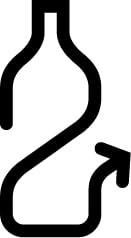 Puses ir noslēgušas Līgumu Par Depozīta iepakojuma apsaimniekošanu (turpmāk – Līgums), atbilstoši kura 2.3.1.punktam Depozīta Iepakotājs ir apņēmies nodrošināt, lai Depozīta iepakotāja tirgū laistais Depozīta iepakojums atbilstu normatīvajos aktos, Līgumā un Rokasgrāmatā Depozīta iepakotājiem (instrukciju, prasību un specifikāciju kopums, kas publicēts DIO tīmekļvietnē www.dio.lv (ar vēlākiem grozījumiem un papildinājumiem, kas ir Līguma neatņemama sastāvdaļa; turpmāk – Rokasgrāmata Depozīta iepakotājiem) noteiktajām prasībām un specifikācijām;Atbilstoši Līguma 10.1. un 10.3.punktiem Depozīta Iepakotājam ir pienākums marķēt Vienreizlietojamo iepakojumu ar Depozīta zīmi vienreizlietojamam iepakojumam;Depozīta Iepakotājs vēlas saņemt licenci Depozīta zīmes vienreizlietojamam iepakojumam izmantošanai uz Vienreizlietojamā iepakojuma,DIO ir sekojošas preču zīmes īpašnieks, kas tostarp aizsargāta kā reģistrēta Eiropas Savienības sertifikācijas zīme Nr. 018269686 (turpmāk – Depozīta zīme vienreizlietojamam iepakojumam), attiecībā uz kuras izmantojumu ir spēkā ES Sertifikācijas zīmes izmantošanas noteikumi, kas pieejami www.dio.lv mājaslapā (turpmāk – ES Sertifikācijas zīmes izmantošanas noteikumi):Puses ir noslēgušas Līgumu Par Depozīta iepakojuma apsaimniekošanu (turpmāk – Līgums), atbilstoši kura 2.3.1.punktam Depozīta Iepakotājs ir apņēmies nodrošināt, lai Depozīta iepakotāja tirgū laistais Depozīta iepakojums atbilstu normatīvajos aktos, Līgumā un Rokasgrāmatā Depozīta iepakotājiem (instrukciju, prasību un specifikāciju kopums, kas publicēts DIO tīmekļvietnē www.dio.lv (ar vēlākiem grozījumiem un papildinājumiem, kas ir Līguma neatņemama sastāvdaļa; turpmāk – Rokasgrāmata Depozīta iepakotājiem) noteiktajām prasībām un specifikācijām;Atbilstoši Līguma 10.1. un 10.3.punktiem Depozīta Iepakotājam ir pienākums marķēt Vienreizlietojamo iepakojumu ar Depozīta zīmi vienreizlietojamam iepakojumam;Depozīta Iepakotājs vēlas saņemt licenci Depozīta zīmes vienreizlietojamam iepakojumam izmantošanai uz Vienreizlietojamā iepakojuma,tāpēc Puses ir vienojušās par zemāk norādīto un noslēgušas šo Depozīta zīmes vienreizlietojamam iepakojumam izmantošanas līgumu (turpmāk - Licences Līgums):tāpēc Puses ir vienojušās par zemāk norādīto un noslēgušas šo Depozīta zīmes vienreizlietojamam iepakojumam izmantošanas līgumu (turpmāk - Licences Līgums):PUŠU PARAKSTI:PUŠU PARAKSTI:DIO vārdā:Depozīta iepakotāja vārdā:______________________________________Diana Imaka______________________________________